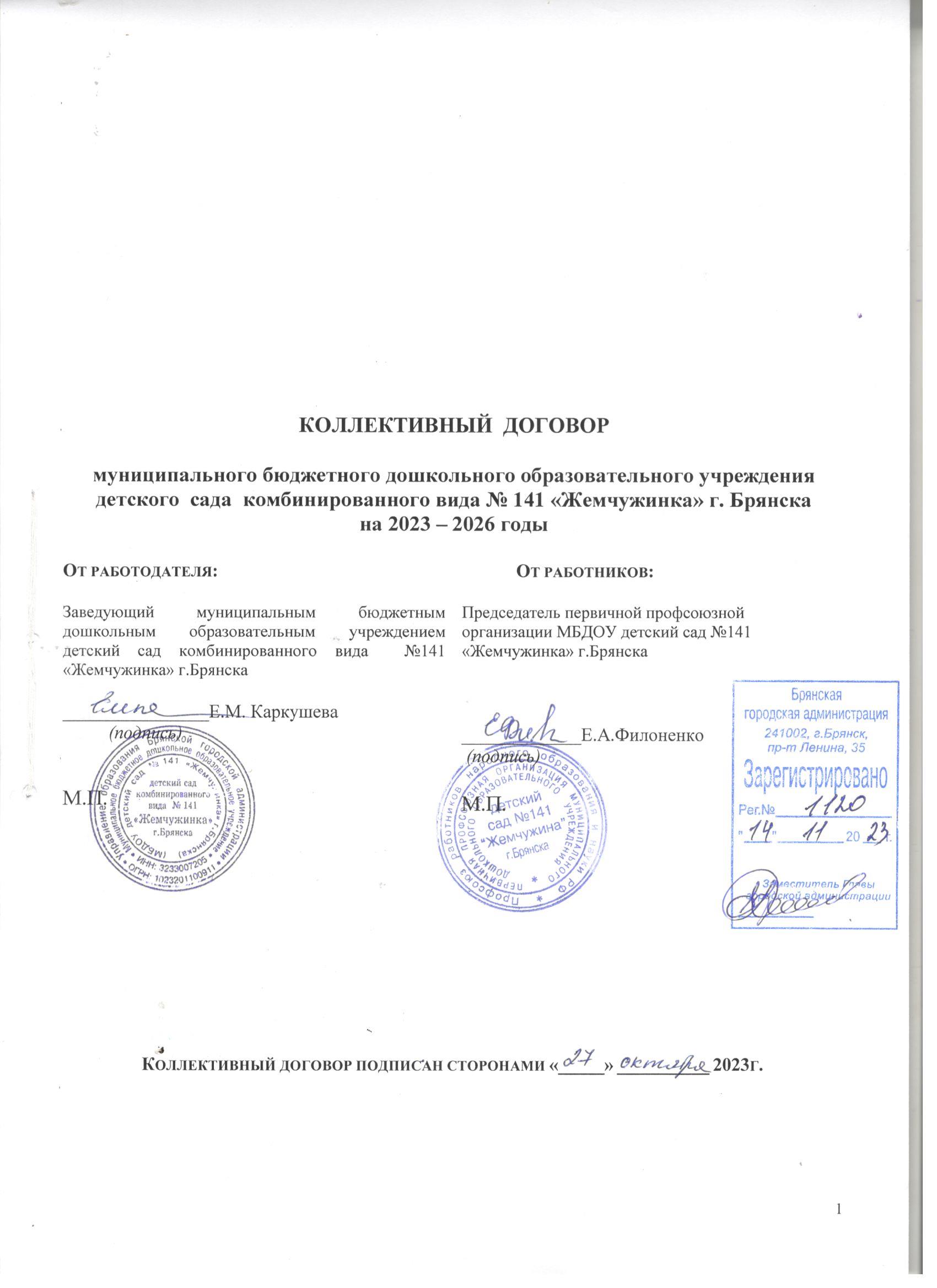 ОБЩИЕ ПОЛОЖЕНИЯ1.1. Настоящий коллективный договор является правовым актом, регулирующим социально-трудовые отношения  в муниципальном бюджетном дошкольном образовательном учреждении детском  саду  комбинированного вида № 141 «Жемчужинка» г. Брянска (далее  - образовательное учреждение) и заключенный работниками и работодателем в лице их представителей (заведующего и председателя первичной профсоюзной организации (далее –профсоюзная организация).1.2.	Коллективный договор заключен в соответствии с законодательством Российской Федерации с целью установления согласованных мер по усилению социальной защищенности работников  образовательного учреждения и установления дополнительных социально-экономических, правовых и профессиональных гарантий и льгот, улучшающих их положение.1.3.	Сторонами коллективного договора являются:— работники образовательного учреждения, являющиеся членами профсоюза, в лице их представителя - председателя первичной профсоюзной организации Елены Александровны Филоненко;— работодатель в лице его представителя – заведующего образовательным учреждением  Елены Михайловны Каркушевой.1.4. Действие настоящего коллективного договора распространяется на заведующего,  работников образовательного учреждения, являющихся членами профсоюза и работников, которые уполномочили выборный орган первичной профсоюзной организации представлять их социально-трудовые интересы. Стороны договорились, что текст коллективного договора должен быть доведен работодателем до сведения работников в течение 7 дней после его подписания.1.5.Настоящий договор вступает в силу с момента подписания его сторонами и действует три года.1.6.Администрация и профсоюзная организация обязуются соблюдать условия, принятые в настоящем договоре.1.7. Лица, представляющие работодателя либо представляющие работников, виновные в нарушении или невыполнении обязательств, предусмотренных коллективным договором, несут ответственность согласно ст.55 ТК РФ.1.8.Коллективный договор сохраняет свое действие в случае изменения
наименования образовательного учреждения, расторжения трудового договора с работодателем.1.9.При реорганизации (слиянии, присоединении, разделении, выделении,
преобразовании), ликвидации образовательного учреждения, коллективный договор действует в течение всего срока проведения  реорганизации, ликвидации.1.10.В течение срока действия коллективного договора стороны вправе вносить в него дополнения  и изменения на основе взаимной договоренности в порядке, установленном ТК РФ. Принятые изменения и дополнения оформляются в письменном виде приложением к договору и являются неотъемлемой его частью.1.11.Ни одна из сторон не может в течение срока действия коллективного
договора в одностороннем порядке прекратить выполнение принятых на себя
обязательств.1.12.Все   спорные   вопросы   по   толкованию   и   реализации   положений коллективного договора решаются комиссией по разработке, внесению изменений и дополнений, заключению  и организации контроля за выполнением  коллективного договора (далее Комиссия).1.13.Перечень локальных нормативных актов, содержащих нормы трудового права, которые работодатель принимает с учетом мотивированного мнения ППО:- Положение об оплате труда работников;- Положение о распределении стимулирующей части фонда оплаты труда;- правила внутреннего трудового распорядка;- соглашение по охране труда;- перечень профессий и должностей работников, имеющих право на обеспечение специальной одеждой, спецобувью  и другими средствами индивидуальной защиты, а также моющими и (или) обезвреживающими средствами;- нормы бесплатной выдачи смывающих и (или) обезвреживающих средств работникам;- перечень профессий и должностей работников, занятых на работах с вредными и (или) опасными условиями труда, для предоставления им ежегодного дополнительного оплачиваемого отпуска;- перечень должностей, дающих право на предоставление дополнительного оплачиваемого отпуска за ненормированный рабочий день;- перечень должностей, подлежащих замещению в случае очередных отпусков основных работников;- перечень должностей работников, которые проходят предварительные (при поступлении на работу) и периодические (в течение трудовой деятельности) медицинские осмотры;- перечень профессий и должностей, занятых на работах с вредными и (или) опасными условиями труда;- штатное расписание;-  тарификационный список работников образовательного учреждения.1.14.Стороны определяют следующие формы управления образовательным учреждением непосредственно работниками и через профсоюзную организацию:	- учет мотивированного мнения;	- по согласованию;	- консультации   с   работодателем   по   вопросам   принятия   локальных
нормативных актов;	- получение от работодателя информации по вопросам, непосредственно
затрагивающим интересы работников, а также по вопросам, предусмотренным в настоящем коллективном договоре;	- обсуждение с работодателем вопросов о работе образовательного учреждения, внесении предложений по ее совершенствованию;	- участие   в  разработке, внесению изменений и дополнений, заключению  и  организации контроля за выполнением  коллективного договора.II. ТРУДОВЫЕ ОТНОШЕНИЯ2.1.Содержание трудового договора, порядок его заключения, изменения и расторжения определяются в соответствии с ТК РФ, другими законодательными и нормативными   правовыми   актами,   и не могут ухудшать положение работников по  сравнению с действующим трудовым законодательством, настоящим коллективным договором.2.2.Трудовой договор заключается с работником в письменной форме в двух экземплярах, каждый из которых подписывается работодателем и работником.Трудовой договор является основанием для издания приказа о приеме на работу.2.3.Трудовой договор с работником,   как   правило, заключается   на неопределенный срок.Срочный трудовой договор может заключаться по инициативе работодателя либо работника только в случаях, предусмотренных ст. 59 ТК РФ либо иными федеральными законами, если трудовые отношения не могут быть установлены на неопределенный срок с учетом характера предстоящей работы или условий ее выполнения.2.4. В трудовом договоре оговариваются условия, в том числе режим и продолжительность рабочего времени, льготы и компенсации и др.Условия трудового договора могут быть изменены только по соглашению сторон и в письменной форме.2.5.Работодатель и работники обязуются выполнять условия заключенного трудового договора. В связи с этим работодатель не вправе требовать от работника выполнения работы, не обусловленной трудовым договором. Перевод на другую работу без согласия работника допускается лишь в случаях, указанных в законодательстве.2.6.Перевод работника на другую работу по инициативе работодателя допускается только с письменного согласия работника.2.7.Временные переводы, производимые работодателем по производственной необходимости, осуществляются в случае и в порядке, предусмотренном ст.74 ТК РФ.2.8.Работодатель обязуется:Уведомлять профсоюзную организацию в письменной форме о сокращении численности или штата работников не позднее, чем за два месяца до его начала, а в случаях, которые могут повлечь массовое высвобождение, не позднее, чем за три месяца до его начала (ст.82ТК РФ).Уведомление должно содержать проекты приказов о сокращении численности или штатов; список сокращаемых должностей и работников; перечень вакансий; предполагаемые варианты трудоустройства.Массовое высвобождение работников, связанное с ликвидацией, перепрофилированием образовательного учреждения по инициативе органов местного самоуправления, может осуществляться при условии предварительного письменного уведомления органов службы занятости, профсоюзную организацию с указанием причин, количества и категорий работников, которые могут быть сокращены, конкретных мер по их трудоустройству. Массовым сокращением считать 10% от общей численности сотрудников.2.9. Увольнение членов профсоюза по инициативе работодателя в связи с  сокращением численности штата (п. 2 ст.81 ТК РФ) производить с учетом мотивированного мнения  профсоюзной организации (ст.82 ТК РФ, ст.278 п.2 ТК РФ).2.10.Стороны договорились, что помимо лиц, указанных в ст. 179 ТК РФ преимущественное право на оставление на работе при сокращении численности или штата имеют также лица:- работники, которым до наступления права на получение пенсии (по любым основаниям)  осталось менее 3 лет;- проработавшие в данном образовательном учреждении свыше 15 лет;- молодые специалисты, имеющие стаж до 2 лет педагогической работы; - семейные – при наличии детей, если оба супруга работают в образовательных учреждениях;- имеющие детей до 16-летнего возраста;- одинокие родители (попечители), имеющие детей до 16-летнего возраста; - родители, воспитывающие детей-инвалидов до 18 лет;- председатель  первичной профсоюзной организации, не освобожденный от основной работы; - работники, имеющие почетные звания, ведомственные знаки    отличия; - работники, имеющие статус переселенцев из районов, пострадавших в результате катастрофы на ЧАЭС (зона отселения);2.11. Увольнение педагогических работников по инициативе работодателя в образовательном учреждении в связи с сокращением численности или штата допускается только по окончании учебного года.2.12.При появлении новых рабочих мест, в том числе и на определенный срок, работодатель обеспечивает приоритет в приеме на работу работников, ранее высвобожденных из образовательного учреждения в связи с сокращением численности или штата и добросовестно работавших в нем.2.13.Прекращение трудового договора с работником может производиться только по основаниям, предусмотренным ТК РФ и иными федеральными законами (ст.77 ТК РФ).2.14.Высвобождаемым работникам предоставляются гарантии и компенсации, предусмотренные действующим законодательством при сокращении численности или штата (ст. 178, 180 ТК РФ), а также преимущественное право приема на работу при появлении вакансий.2.15. Работодатель обязан при приеме на работу (до подписания трудового        договора с работником) ознакомить его под роспись с настоящим коллективным договором, Уставом образовательного учреждения, Правилами внутреннего трудового распорядка и иными локальными нормативными актами, действующими в образовательном учреждении.2.16. Стороны пришли к соглашению в том, что работодатель определяет необходимость профессиональной подготовки и переподготовки кадров для нужд образовательного учреждения.2.17. Работодатель обязуется:   2.17.1.Повышать квалификацию педагогических работников не реже чем один раз в три года. 2.17.2. В случае направления работника для повышения квалификации сохранять за ним место работы (должность), среднюю заработную плату по основному месту работы.  2.17.3. Предоставлять гарантии и компенсации работникам, совмещающим работу с успешным обучением в учреждениях высшего и профессионального образования при получении ими образования соответствующего уровня впервые в порядке, предусмотренном ст. 173, 174,176 ТК РФ.        Предоставлять гарантии и компенсации и работникам, получающим второе профессиональное образование соответствующего уровня в рамках прохождения профессиональной подготовки, переподготовки, повышения квалификации, обучения вторым профессиям (например, если обучение осуществляется по профилю деятельности образовательного учреждения, по направлению работодателя или органа управления образованием).   2.17.4. Организовывать проведение аттестации педагогических работников в соответствии с Порядком аттестации педагогических работников государственных и муниципальных образовательных учреждений и по ее результатам устанавливать работникам соответствующие полученным квалификационным категориям  оклады (должностные оклады), ставки заработной платы со дня вынесения решения аттестационной комиссией.III. РАБОЧЕЕ ВРЕМЯ И ВРЕМЯ ОТДЫХА 3.1. Продолжительность рабочего времени и времени отдыха педагогических и других работников образовательного учреждения определяется законодательством РФ в зависимости от наименования должности, условий труда и других факторов и регулируется  Правилами внутреннего трудового распорядка, трудовым договором. Для руководящих работников, работников из числа административно-хозяйственного, учебно-вспомогательного и обслуживающего персонала устанавливается нормальная продолжительность рабочего времени, которая не может превышать 40 часов в неделю. 3.2.Для педагогических работников образовательного учреждения устанавливается сокращенная  продолжительность рабочего времени – для воспитателя, педагога-психолога не более  36 часов в неделю за ставку заработной платы; для музыкального руководителя не более 24 часов в неделю; для инструктора по физической культуре не более  30 часов в неделю за ставку заработной платы; для учителя-логопеда не более  20 часов в неделю за ставку заработной платы;Конкретная продолжительность рабочего времени педагогических работников устанавливается с учетом нормы часов педагогической работы, установленных за ставку заработной платы, объемов нагрузки, выполнения дополнительных обязанностей, возложенных на них Правилами внутреннего трудового распорядка и Уставом. 3.3. Работа в выходные и нерабочие праздничные дни не допускается. Привлечение работников к работе в выходные и нерабочие праздничные дни производится с их письменного согласия, по письменному распоряжению работодателя,  в случае необходимости выполнения заранее непредвиденных работ, от срочного выполнения которых зависит в дальнейшем нормальная работа образовательного учреждения в целом.Привлечение работников в выходные и нерабочие праздничные дни без их согласия  допускается в случаях, предусмотренных ст. 113 ТК РФ. В других случаях привлечение к работе в выходные дни и праздничные нерабочие дни осуществляется с письменного согласия работника и с учетом мнения профсоюзной организации.Привлечение работников образовательного учреждения к работе в выходные и нерабочие праздничные дни производится по письменному распоряжению работодателя.Работа в выходной и нерабочий праздничный день оплачивается не менее чем в двойном размере в порядке, предусмотренном ст. 153 ТК РФ. По желанию работника ему может быть предоставлен другой день отдыха. 3.4. Накануне  праздничных нерабочих дней продолжительность работы сокращается на один час.3.5. В случае производственной необходимости персонал  образовательного учреждения может привлекаться к выполнению хозяйственных работ, не требующих специальных знаний (мелкий ремонт, работа на территории и т.д.) в пределах установленного им рабочего времени, с и письменного согласия. 3.6. Работникам предоставляются ежегодные отпуска с сохранением места работы (должности) и среднего заработка. Очередность предоставления оплачиваемых отпусков определяется ежегодно в соответствии с графиком отпусков, утверждаемым работодателем по согласованию с профсоюзной организацией не позднее, чем за две недели до наступления календарного года и доводится до сведения всех работников.Порядок предоставления ежегодных оплачиваемых отпусков устанавливается с учетом необходимости нормальной работы образовательного учреждения и благоприятных условий для отдыха работника.О времени начала отпуска работник должен быть извещен под роспись не позднее, чем за две недели до его начала.Продление, перенесение, разделение и отзыв из него производится с согласия работника в случаях, предусмотренных ст. 124-125 ТК РФ.Отпуск работника должен быть перенесен в случае, если работодатель своевременно не уведомил о нем работника (не позднее чем за 14 дней до его начала) или своевременно не была произведена его оплата.3.7. В соответствии со статьями 115 ч. 2, 334 ТК РФ и Постановлением Правительства РФ от 14.05.2015г. № 466 «О продолжительности ежегодного основного удлиненного оплачиваемого отпуска, представляемого педагогическим работникам» предоставляется ежегодный удлиненный основной оплачиваемый отпуск продолжительностью 42 календарных дня следующим категориям работников: воспитатель, музыкальный руководитель, инструктор по физкультуре, педагог-психолог, старший воспитатель, заведующий образовательного учреждения.  3.8. Право на использование ежегодного оплачиваемого отпуска за первый год работы возникает у работника по истечении 6 месяцев его непрерывной работы в образовательном учреждении.Порядок и условия предоставления ежегодных дополнительных оплачиваемых отпусков работникам с ненормированным рабочим днем устанавливаются нормативными правовыми актами органов местного самоуправления. Оплата дополнительных отпусков, предоставляемых работникам с ненормированным рабочим днем, производится в пределах утвержденного фонда оплаты труда.(Приложение №4), 3.9.По соглашению между работником и работодателем ежегодный оплачиваемый отпуск может быть разделен на части. При этом продолжительность одной из них не может быть менее 14 календарных дней (ст. 125 ТК РФ).3.10.Работодатель обязуется предоставлять ежегодный дополнительный оплачиваемый отпуск работникам: занятым на работах с вредными и (или) опасными условиями труда в соответствии со ст. 117 ТК РФ (Приложение №3), до проведения СОУТ.3.11.Стороны пришли к соглашению, что работник образовательного учреждения имеет право на основании письменного заявлении на  получение отпуска с сохранением заработной платы в следующих случаях:- рождения ребенка, регистрации брака работника (детей работника), смерти близких родственников – до 5 календарных дней;- для сопровождения детей младшего школьного возраста в школу в первый день учебного года – 1 день;-  в связи с переездом на новое место жительства - до 5 дней;-  в случае проводов детей в армию - до 3 дней.3.12. Педагогические работники, в том числе работающие на условиях совместительства, имеют право на длительный отпуск не реже чем через каждые десять лет непрерывной педагогической работы в порядке, установленном федеральным органом исполнительной власти, осуществляющим функции по выработке государственной политики и нормативно-правовому регулированию в сфере образования.3.13.Длительный отпуск предоставляется педагогическому работнику по его заявлению и оформляется приказом образовательного учреждения. Работник обязан уведомить работодателя о намерении уйти в длительный отпуск не менее чем за  14 календарных дней. 3.14. В исключительных случаях, когда предоставление длительного отпуска работнику может неблагоприятно отразиться на нормальной работе образовательного учреждения, допускается с согласия работника перенос отпуска на более поздний срок.  3.15. Продолжительность отпуска, а также возможность разделения его на части оговаривается работником и работодателем, фиксируется в приказе образовательного учреждения. Работник вправе прервать длительный отпуск и выйти на свое рабочее место, предварительно письменно уведомив работодателя не менее чем за 3 календарных дня. 3.16.При наличии у работника путевки на санаторно-курортное лечение по медицинским показаниям работодатель с учетом мнения профсоюзной организации может предоставить работнику ежегодный отпуск (часть отпуска) в другое время, не предусмотренное графиком отпусков.3.17.Время перерыва для отдыха и питания, а также график дежурств работников  образовательного учреждения, графики сменности, работы в выходные и нерабочие праздничные дни устанавливаются Правилами внутреннего трудового распорядка. 3.18. Работодатель обеспечивает воспитателям возможность приема пищи в рабочее время и одновременно с детьми.Время перерыва для отдыха и питания не должно быть менее 30 минут. IV. ОПЛАТА ТРУДА И НОРМЫ ТРУДА4. Стороны исходят из того, что:   4.1. Заработная плата (оплата труда) – вознаграждение за труд в зависимости от квалификации работника, сложности, количества, качества и условий выполняемой работы, а также компенсационные выплаты (доплаты и надбавки компенсационного характера, в том числе за работу в условиях, отклоняющихся от нормальных) и стимулирующие выплаты (доплаты и надбавки стимулирующего характера, премии и иные поощрительные выплаты).   4.2. Оплата труда работников устанавливается локальными нормативными актами  в соответствии с законодательством Российской Федерации и Брянской области, Положением об оплате труда работников образовательного учреждения.  4.3. Выплаты из стимулирующей части фонда оплаты труда работников осуществляются на основании Положения о распределении стимулирующей части фонда оплаты труда работников, утвержденного приказом руководителя и согласованного с выборным профсоюзным органом.  4.4. Заработная плата работников (без учета  стимулирующих выплат), устанавливаемая при введении  новой системы оплаты труда, не может быть меньше заработной платы (без учета стимулирующих выплат), выплачиваемой до введения новой системы оплаты труда, при условии сохранения объема должностных обязанностей работников и выполнения ими работ той же квалификации.Установленная при тарификации заработная плата педагогическим работникам выплачивается ежемесячно независимо от числа недель и рабочих дней в разные месяцы года.   4.5. Месячная заработная плата работника, отработавшего за этот период норму рабочего времени и выполнившего нормы труда (трудовые обязанности), не может быть ниже размера оплаты труда, определенного соответствующим региональным Соглашением о минимальной заработной плате в Брянской области.   4.6.  Заработная плата выплачивается работникам в денежной форме.Выплата заработной платы работникам образовательного учреждения производится 10 и 25 числа ежемесячно.При нарушении работодателем установленного срока выплаты заработной платы, оплаты отпуска, выплат при увольнении и других выплат, причитающихся работнику, работодатель обязан выплатить их в соответствии со статьей 236 ТК РФ.  4.7. Изменение размеров ставок (окладов) производится:при увеличении стажа педагогической работы, стажа работы по специальности – со дня достижения соответствующего стажа, если документы находятся в образовательном учреждении, или со дня представления документа о стаже, дающем право на повышение размера ставки (оклада) заработной платы;	при получении образования или восстановлении документов об образовании – со дня представления соответствующего документа;	при присвоении квалификационной категории – со дня вынесения решения аттестационной комиссией;	при присвоении почетного звания, награждения ведомственными знаками отличия – со дня присвоения награждения.   При наступлении у работника права на изменение размеров оплаты труда в период пребывания его в ежегодном или другом отпуске, а также в период его временной нетрудоспособности выплата заработной платы (исходя из более высокого размера) производится со дня окончания отпуска или временной нетрудоспособности.4.8. В целях повышения социального статуса работников, престижа педагогической профессии работодатель может устанавливать надбавки к ставке (окладу) работникам, награжденным ведомственными знаками отличия на условиях, определенных  Положением о порядке распределения стимулирующей части фонда оплаты труда работников.4.9. Работодатель обязуется при выплате заработной платы в письменной форме извещать каждого работника о составных частях заработной платы, причитающихся ему за соответствующий период, размерах и основаниях произведенных удержаний, а также об общей денежной сумме, подлежащей выплате. Форма расчетного листка утверждается работодателем с учетом мнения профсоюзной организации.4.10. Стороны признают, что заработная плата за работниками сохраняется в полном объеме в пределах утвержденного фонда оплаты труда:- на период приостановки работы в случае задержки выплат заработной платы;- за время простоя по причинам, независящим от работника и работодателя;- при невыполнении норм труда (дополнительных обязанностей) по причинам, не зависящим от работодателя и работника.4.11. Стороны договорились в целях снижения социальной напряженности прилагать совместные усилия для обеспечения объективности и широкой гласности.4.12. Оплата труда работников, занятых на  работах с вредными и (или)  опасными условиями  труда, устанавливается в повышенном размере по сравнению с тарифными ставками, окладами (должностными окладами), установленными для различных видов работ с нормальными условиями труда, но не ниже размеров, установленных трудовым законодательством и иными нормативными правовыми актами, содержащими нормы трудового права.     Работодатель с учетом мнения выборного органа первичной профсоюзной организации в порядке, предусмотренном статьей 372 ТК РФ для принятия локальных нормативных актов, сохраняет до проведения специальной оценки условий труда компенсационные выплаты за работу во вредных и (или) опасных условиях труда. При этом работодатель принимает меры по проведению специальной оценки условий труда с целью разработки и реализации программы действий по обеспечению безопасных условий труда.Перечень видов работ с вредными и (или) опасными условиями труда, на которые устанавливаются в повышенном размере(Приложение №7).4.13. В образовательном учреждении оплата за каждый час работы в ночное время (в период с 22 часов  до 6 часов утра) повышается по сравнению с работой в нормальных условиях в размере не ниже 35 процентов часовой ставки (оклада).4.14.Размер доплаты за совмещение профессии, за выполнение работы временно отсутствующего работника устанавливать по соглашению работника с работодателем в зависимости от объема дополнительной работы, но не свыше должностного оклада отсутствующего работника.4.15. Переработка рабочего времени воспитателей, помощников воспитателей,   младших воспитателей вследствие неявки сменяющего работника или родителей является сверхурочной работой.Сверхурочная работа оплачивается за первые два часа работы не менее чем в   полуторном размере, за последующие часы - не менее чем в двойном размере (ст. 152 ТК РФ).4.16.Заработная плата за период  отпуска  выплачивается не позднее, чем за 3 дня до  начала отпуска (ст.136 ТКРФ).  В случае задержки выплаты отпускных работник оставляет за собой право по письменному заявлению не уходить в отпуск до их получения.4.17.При совпадении дня выплаты заработной платы с выходным или нерабочим праздничным днем выплата заработной платы производится накануне этого дня.4.18.При нарушении установленного срока выплаты заработной платы, оплаты отпуска, выплат при увольнении и других выплат работникам  выплачивается денежная компенсация в размере не ниже действующей в это время ставки рефинансирования ЦБ РФ от невыплаченных в срок сумм за каждый день задержки, начиная со следующего дня после установленного срока выплаты по день фактического расчета включительно.4.19.В случае организации и проведения Профсоюзом забастовки производить выплаты работникам, участвовавшим в забастовке, заработной платы в полном объеме при продолжительности акции не более 3 календарных дней в случае более  -  решения принимаются примирительной комиссией. 4.20.Ответственность за своевременность и правильность определения размеров и выплаты заработной платы работникам несет руководитель образовательного учреждения.4.21. Стороны договорились совершенствовать критерии оценки качества работы руководящих, педагогических и других категорий работников образовательного учреждения.V. УСЛОВИЯ И ОХРАНА ТРУДАВ соответствии с ТК РФ, Законом Брянской области "Об охране труда в Брянской области" работодатель обязан обеспечить здоровые и безопасные условия труда. Внедрять современные средства техники безопасности, предупреждающие производственный травматизм, обеспечивать санитарно-гигиенические условия, предотвращающие возникновение профессиональных заболеваний работников.Работодатель в соответствии с действующим законодательством и нормативными правовыми актами по охране труда обязуется:5.1.Выполнить в установленные сроки комплекс организационных и технических мероприятий, предусмотренных Соглашением по охране труда.5.2.Ежегодно предусматривать на выполнение мероприятий по охране труда, в том числе на обучение работников безопасным приемам работ, специальную оценку условий груда, проведение предварительных (при поступлении на работу) и периодических медицинских осмотров  работников и другие мероприятия из всех источников финансирования денежные средства в размере не менее 0,2% от суммы затрат на предоставление образовательным учреждением муниципальных услуг (муниципального задания).5.3. Использовать в качестве дополнительного источника финансирования мероприятий на охрану труда возможность возврата части страховых взносов (до 20%) в Фонд социального страхования для оплаты на предупредительные меры по сокращению производственного травматизма, специальную оценку условий труда, приобретение спецодежды, спецобуви и других средств индивидуальной защиты, а также санаторно-курортных путевок.5.3.Проводить обучение и проверку знаний по охране труда работников в сроки, установленные нормативными правовыми актами по охране труда.5.4.Организовывать оплату и проведение предварительных (при поступлении на работу) и периодических (в течение трудовой деятельности) медицинских осмотров работников в установленные сроки (за счет средств работодателя) (Приложение №6)5.5.Производить обязательное социальное страхование всех работающих по трудовому договору от несчастных случаев на производстве и профессиональных заболеваний в соответствии с федеральным законодательством.5.6.На время приостановки работ органами государственного надзора и контроля не по вине работника сохранять место работы (должность) и заработок в полном объеме.5.7.Обеспечить своевременное расследование несчастных случаев на производстве и вести их учет в соответствии с законодательством.5.8.Обеспечить:— своевременную выдачу работникам специальной одежды, спецобуви и других средств индивидуальной защиты, а так же моющих и (или) обезвреживающих средств в соответствии с действующим законодательством (Приложение 1,2);— ремонт, стирку, сушку средств индивидуальной защиты.5.9.Совместно с профсоюзной организацией организовать контроль за состоянием условий и охраны труда в образовательном учреждении и выполнением соглашения по охране труда.5.10.Обеспечить права работников на охрану труда и оформление этих прав в трудовых договорах.5.11.Создать комиссию по  охране труда, в состав которой на паритетной основе включить представителей работодателя и профсоюзной организации.На общем собрании работников  образовательного учреждения ежегодно утверждать план ее работы и заслушивать отчет о работе за предыдущий период.5.12. Проводить со всеми поступающими на работу, а также переведенными на другую работу работниками обучение и вводный инструктаж по охране труда, сохранности жизни и здоровья детей, безопасным методам и приемам выполнения работ, оказанию первой помощи пострадавшим.    Организовывать проверку знаний работников по охране труда на начало учебного года и по мере необходимости.5.13.Обеспечивать наличие нормативных и справочных материалов по охране труда, правил, инструкций, журналов инструктажа и других материалов за счет образовательного учреждения.5.14.Разработать и утвердить инструкции по охране труда на каждое рабочее место с учетом мотивированного мнения профсоюзной организацией.5.15. Профсоюзная организация обязуется:- организовывать физкультурно-оздоровительные мероприятия для членов профсоюза и других работников образовательного учреждения при выделении дополнительных средств;- проводить работу по оздоровлению работников членов профсоюза и их детей совместно с вышестоящими организациями профсоюза.VI. МОЛОДЕЖНАЯ ПОЛИТИКА И НАСТАВНИЧЕСТВО6.1. Стороны считают необходимым:           - закреплять наставников за работниками из числа молодежи в первый год их работы в образовательном учреждении, производить наставникам доплаты за проводимую работу на условиях, Положением о порядке распределения стимулирующей части фонда оплаты труда работников;		- осуществлять повышение квалификации для женщин в течение первого года работы после их выхода из отпуска по уходу за ребёнком;		- повышать профессиональную квалификацию молодых работников;	    - развивать творческую активность молодёжи; - обеспечивать гарантии и компенсации работников из числа молодежи в образовательном учреждении в соответствии с действующим законодательством РФ и настоящим коллективным договором.6.2. Работодателю способствовать созданию в образовательном учреждении совета молодых специалистов, молодежных комиссий, профсоюзной организации и т.д.Предоставлять председателю молодежного совета, молодежной комиссии, профсоюзной организации свободное время с сохранением среднего заработка на условиях и в порядке не реже 2-х раз в месяц, устанавливаемых коллективным договором, для выполнения общественных обязанностей в интересах молодых работников.6.3. Поощрять молодых работников, добившихся высоких показателей в труде и активно участвующих в деятельности образовательного учреждения  и профсоюзной организации.6.4. Педагогическим работникам, окончившим высшие и профессиональные учебные заведения повышается тарифная ставка, оклад (должностной оклад) заработной платы на 30 процентов в первые три года работы.Выпускник, окончивший высшие и профессиональные учебные заведения с дипломом с отличием, повышается тарифная ставка, оклад (должностной оклад) заработной платы на 15 процентов в первые три года работы.6.5. Выпускникам учреждений высшего и профессионального образования, поступившим на работу в образовательное учреждение в год окончания учебного заведения, выплачивается единовременное денежное пособие в соответствии с нормативным правовым актом Брянской городской администрации.VII. ОБЯЗАТЕЛЬСТВА ПРОФСОЮЗА7. В соответствии с Федеральным законом "О профессиональных союзах, их правах и гарантиях деятельности" профсоюзная организация обязуется:7.1. Представлять и защищать права и интересы членов профсоюза по социально-трудовым вопросам.Представлять во взаимоотношениях с работодателем интересы работников, не являющихся членами профсоюза, в случае, если они уполномочили выборный орган первичной профсоюзной организации представлять их интересы и перечисляют ежемесячно денежные средства из заработной платы на счет профсоюзной организации, в размере 1% от заработной платы.7.2. Осуществлять контроль за соблюдением работодателем и его представителями трудового законодательства и иных нормативных правовых актов, содержащих нормы трудового права, в том числе за расходованием средств фонда заработной платы, предоставления работникам отпусков и их оплаты, установлением, изменений норм труда, охраной труда и т.д.7.3.Осуществлять контроль за ознакомлением каждого работника при приеме на работу с коллективным договором, приказом о приеме на работу, должностными обязанностями, режимом работы и отдыха, условиями оплаты труда, правилами внутреннего трудового распорядка.7.4. Осуществлять контроль за соблюдением порядка проведения аттестации педагогических работников образовательного учреждения.7.5. Осуществлять контроль за правильностью ведения и хранения трудовых книжек работников, за своевременностью внесения в них записей, в том числе при присвоении квалификационных категорий по результатам аттестации педагогических работников.В связи в введением электронных трудовых книжек проводить те же мероприятия.7.6. Совместно с работодателем и работниками разрабатывать меры по защите персональных данных работников.7.7. Представлять и защищать трудовые права членов профсоюза в комиссии по трудовым спорам и суде.7.8.Участвовать в работе комиссий  образовательного учреждения по распределению стимулирующей части фонда оплаты труда, по специальной оценке условий труда, охране труда и других.7.9. Осуществлять культурно-массовую и физкультурно-оздоровительную работу в образовательном учреждении при выделении дополнительных средств.7.10.Обеспечивать членам профсоюза дополнительные, по сравнению с другими работающими, льготы за счет средств профсоюза: бесплатную юридическую консультацию, защиту в случае индивидуального трудового спора, оказание материальной помощи  из средств профбюджета, проведение мероприятий с детьми за счет профсоюзных средств, в получении места в общежитии и др. вопросах.7.11.Профсоюзная организация обязуется:- способствовать участию коллектива в общероссийских, областных и отраслевых акциях протеста, направленных на социальную защиту работников народного образования;-разъяснять работникам положения коллективного договора, содействовать его реализации;- проводить работу по оздоровлению работников, являющихся членами профсоюза  и их детей совместно с районной организацией и областной организацией Профсоюза.VIII. СОЦИАЛЬНЫЕ ГАРАНТИИ, ЛЬГОТЫ, КОМПЕНСАЦИИ8.1 Работникам учреждения компенсируются расходы на питание в следующих размерах: 50% - заведующим, воспитателям, музыкальным руководителям, инструкторам по физической культуре, заместителям заведующих по хозяйственной части; 100% - помощникам воспитателя, младшим воспитателям, уборщикам служебных помещений, кладовщикам, завхозам, поварам, шеф-поварам, подсобным рабочим, выполняющим норму рабочего времени, установленную за  ставку (оклад) заработной платы.	8.2. Аттестация педагогических работников образовательного учреждения осуществляется на основании нормативных правовых актов Министерства образования и науки РФ.Аттестация заведующего осуществляется на основании Закона РФ «Об образовании в Российской Федерации», приказом департамента образования и науки Брянской области от 27.02.2013г. № 434 «Об утверждении Положения о порядке аттестации руководящих работников государственных образовательных учреждений, находящихся в ведении Брянской обрасти», приказа управления образования Брянской городской администрации от 02.09.2016г. № 286 «Об аттестации руководителей муниципальных образовательных организаций города Брянска».8.3. При оценке параметров соответствия квалификационной категории учитывается социальнозначимая общественная (профсоюзная) работа и соответствующие награды за эту работу.8.4. В целях защиты интересов педагогических работников:8.4.1.График проведения аттестации для лиц, имеющих квалификационную категорию, должен учитывать срок ее действия с тем, чтобы решение могло быть принято аттестационной комиссией до истечения срока действия ранее присвоенной квалификационной категории.8.4.2. По письменному заявлению работника в случаях его временной нетрудоспособности в период прохождения им аттестации, нахождения в командировке, в декретном отпуске или отпуске по уходу за ребенком или другим уважительным причинам продолжительность срока аттестации может быть увеличена на период его отсутствия по уважительной причине.8.4.3.В случае истечения срока действия квалификационной категории у педагогических работников, которым до пенсии по старости (по возрасту) осталось менее одного года, сохраняется выплата заработной платы с учетом имеющейся у них квалификационной категории до наступления пенсионного возраста.8.5. Работодатель готовит представление на педагогического работника для аттестации с целью подтверждения ранее присвоенной категории или соответствия занимаемой должности с учетом мотивированного мнения выборного органа первичной профсоюзной организации.Работодатель направляет педагогических работников на курсы повышения квалификации (переподготовку) в случае его признания в результате аттестации не соответствующим занимаемой должности, а также предоставляет по возможности другую имеющуюся работу, которую работник может выполнять.8.6. Педагогическим работникам за выполнение педагогической работы по должности с другим наименованием, по которой не установлена квалификационная категория, оплата труда производится с учетом имеющейся квалификационной категории. (Приложение №8)8.7.В случае окончания срока действия квалификационной категории педагогическим работникам продлевается выплата заработной платы с учетом имеющейся квалификационной категории на срок до одного года в следующих случаях:- длительная нетрудоспособность;- отпуска по беременности и родам, уходу за ребенком;- возобновление педагогической работы после ее прекращения в связи с ликвидацией образовательного учреждения, сокращением численности или штата, или ухода на пенсию;- нахождение в длительном отпуске сроком до одного года в соответствии с пунктом 4 части 5 статьи 47 ФЗ «Об образовании в Российской Федерации».8.8.Прием в дошкольное образовательное учреждение детей работников муниципальных образовательных учреждений  осуществляется во внеочередном порядке.8.9.Родители (законные представители), являющиеся работниками образовательного учреждения, имеют льготы по оплате за присмотр и уход за ребенком в дошкольном  образовательном учреждении. (Постановление Брянской городской администрации от 30.12.2004г. №3806-п) 8.10. Работники образовательного учреждения при уходе в отпуск получают разовую материальную помощь, размер и порядок выплаты которой устанавливается законодательством Брянской области.8.11. Содействовать выделению  средств  из местного бюджета для организации санаторно-курортного лечения и отдыха работников образовательного учреждения  и их детей совместно с районной и областной организациями Профсоюза. 8.12. Сотрудникам, отработавшим в образовательном учреждении 15 и более лет, присваивается звание «Ветеран труда МБДОУ детского сада № 141 «Жемчужинка».8.13. Работники при прохождении диспансеризации в порядке, предусмотренном законодательством, имеют право на освобождение от работы на один рабочий день ежегодно с сохранением среднего заработка пройти диспансеризацию.Работники, не достигшие возраста, дающего право на назначение пенсии по старости, в том числе досрочно, в течение пяти лет до наступления такого возраста и работники, являющиеся  получателями пенсии по старости или пенсии по выслуге лет, при прохождении диспансеризации в порядке, предусмотренном законодательством, имеют право на освобождение от работы на два рабочих дня ежегодно с охранением среднего заработка.Работник освобождается от работы для прохождения диспансеризации на основании его письменного заявления, при этом день (дни) освобождения от работы согласовывается с работодателем.IX. ГАРАНТИИ ПРАВ ПРОФСОЮЗНОЙ ОРГАНИЗАЦИИ И ЧЛЕНОВ ПРОФСОЮЗА9.1. Права и гарантии деятельности первичной  организации  Профсоюза определяются Трудовым кодексом РФ, Законами РФ «О профессиональных союзах, их правах и гарантиях деятельности», «Об общественных объединениях», законами Брянской области, отраслевым Соглашением, Уставом Профсоюза работников народного образования и науки РФ, Положением о первичной организации Профсоюза, настоящим коллективным договором.Стороны договорились о том, что:9.2. Не допускается  ограничение гарантированных законом социально-трудовых и иных прав и свобод, принуждение, увольнение или иная форма воздействия в отношении любого работника в связи с его членством в профсоюзе или профсоюзной деятельностью. 9.3.Соблюдать права и гарантии профсоюзной организации, способствовать ее деятельности, как законному представителю интересов работников.9.4.Профсоюзная организация осуществляет в установленном порядке контроль за соблюдением трудового законодательства и иных нормативных правовых актов, содержащих нормы трудового права (ст. 370 ТК РФ).9.5. Работодатель принимает с учетом мотивированного мнения профсоюзной организации:- составление трудовых договоров с работниками, поступающими на работу;- изменение определённых условий трудового договора;- режим работы всех категорий работников;- распределение выплат компенсационного и стимулирующего характера и использование фонда экономии заработной платы;         - очередность предоставления отпусков;- должностные обязанности работников;- установление перечня должностей работников с ненормированным рабочим днем (ст. 101 ТК РФ);- установление размеров повышенной заработной платы за вредные и (или) опасные условия труда (ст. 147 ТК РФ);- размеры повышения заработной платы в ночное время (ст. 154 ТК РФ);- проекты документов, затрагивающие социально-экономические, трудовые интересы работников;- расторжение трудового договора с работниками, являющимися членами профсоюза, по инициативе работодателя (ст. 81 п.1,82, 374 ТК РФ, ст.278. п.2 ТК РФ);- привлечение к сверхурочным работам (ст. 99 ТК РФ);- привлечение к работе  в выходные и нерабочие праздничные дни (ст. 113 ТК РФ);- массовые увольнения (ст. 180 ТК РФ);- утверждение Правил внутреннего трудового распорядка (ст. 190 ТК РФ);- создание комиссии по охране труда (ст. 218 ТК РФ);- составление графиков сменности (103 ТК РФ);- утверждение  формы расчетного листка (ст. 136  ТК РФ);- применение и снятие дисциплинарного взыскания до истечения одного года со дня его применения 9ст. 193, 194 ТК РФ);- определение сроков специальной оценки условий труда.9.6. Работодатель освобождает от работы с сохранением среднего заработка председателя и членов профкома  на время участия в качестве делегатов созываемых профсоюзом съездов, конференций, а также для участия в работе выборных органов профсоюза, проводимых им семинарах, совещаниях и других мероприятиях.9.7. Работодатель обеспечивает ежемесячное бесплатное перечисление на счет профсоюзной организации членских профсоюзных взносов из заработной платы работников, являющихся членами профсоюза, при наличии их письменных заявлений.Профсоюзная организация представляет интересы членов профсоюза, а также  работников, не являющихся членами Профсоюза, при наличии их соответствующего заявления и ежемесячного перечисления денежных средств в размере 1% от заработной платы.9.8. Члены выборного профсоюзного органа первичной профсоюзной организации включаются в состав комиссии по распределению стимулирующей части фонда оплаты труда, специальной оценки условий труда, охране труда и др.9.9. Взаимодействие руководителя  с выборным органом первичной профсоюзной организации осуществляется посредством:учета мотивированного мнения выборного органа первичной профсоюзной организации, (порядок установлен  статьей 372 ТК РФ);согласования, представляющего собой принятие решения руководителем дошкольного образовательного учреждения только после проведения взаимных консультаций, в результате которых решением выборного органа первичной профсоюзной организации выражено и доведено до сведения всех работников образовательного учреждения его официальное мнение. В случае если мнение выборного органа первичной профсоюзной организации не совпадает с предполагаемым решением руководителя, вопрос выносится на общее собрание, решение которого, принятое большинством голосов, является окончательным и обязательным для сторон.9.10.С согласия профсоюзной организации производится:- применение дисциплинарного взыскания в виде замечания и выговора в отношении работников, являющихся членами Профсоюза образовательного учреждения;- временный перевод на другую работу в случаях, предусмотренных ч. 3 ст. 72.2. ТК РФ.9.11.Увольнение по инициативе администрации лиц, избиравшихся в состав профсоюзных органов, не допускается в течение двух лет после окончания выборных полномочий, кроме случаев полной ликвидации образовательного учреждения, или совершения работником виновных действий, за которые законодательством предусмотрена возможность увольнения.9.12.Увольнение по инициативе работодателя в соответствии с п.2, 3 и п.5 ст.81 руководителей (их заместителей и членов профкома) профсоюзной организации производится только с предварительного согласия вышестоящего выборного профсоюзного органа (ст.374, 376 ТК РФ).9.13.Увольнение работника, являющегося членом профсоюза, по п.2, п.3, п.5 ст.81 и ст. 278 п.2  ТК РФ производится с учетом мотивированного мнения выборного профсоюзного органа (ст.82 ТК РФ).9.14. Работодатель предоставляет профсоюзной организации необходимую информацию по вопросам труда и социально-экономического развития образовательного учреждения.9.15. Работодатель обязан предоставить профсоюзной организации безвозмездно помещение для проведения собраний, заседаний, хранения документации, проведения оздоровительной, культурно-массовой работы, возможность размещения информации в доступном для всех работников месте, право пользоваться средствами связи, оргтехникой (в том числе компьютерное оборудование, электронную почту и Интернет) (ст. 377 ТК РФ).X. КОНТРОЛЬ ЗА ВЫПОЛНЕНИЕМ КОЛЛЕКТИВНОГО ДОГОВОРА10.1.Стороны договорились, что коллективный договор в течение 7 дней со дня подписания направляется работодателем на уведомительную регистрацию в соответствующий орган по труду.10.2.Стороны разрабатывают план мероприятий по выполнению коллективного договора и обязуются регулярно информировать друг друга о действиях по его реализации.10.3.Контроль за выполнением обязательств коллективного договора осуществляют стороны и их представители. 10.4.Работу над новым коллективным договором начать за 3 месяца до окончания действующего.Приложение № 1Перечень профессий и должностей работников МБДОУ детского сада №141 «Жемчужинка» г. Брянска,имеющих право на обеспечение бесплатной специальной одеждой и другими  средствами индивидуальной защиты В соответствии с Приказом Минтруда России от 09.12.2014 N 997н "Об утверждении Типовых норм бесплатной выдачи специальной одежды, специальной обуви и других средств индивидуальной защиты работникам сквозных профессий и должностей всех видов экономической деятельности, на работах с вредными и (или) опасными условиями труда, а также на работах, выполняемых в особых температурных условиях или связанных с загрязнением»Заведующий МБДОУ детского сада № 141 «Жемчужинка» г.Брянска                                                 Е.М.КаркушеваПППО МБДОУ детского сада № 141 «Жемчужинка» г.Брянска                                                 Е.А.ФилоненкоПриложение № 2Перечень профессий  (должностей) и видов работ,МБДОУ детского сада №141 «Жемчужинка» г. Брянска,которым положена бесплатная выдача смывающих и обезвреживающих средств согласноПриказу Минздравсоцразвития РФот 17.12.2010 №1122н «Об утверждении Типовых нормбесплатной выдачи работникам смывающих и (или)обезвреживающих средств и стандарта безопасности труда «Обеспечение работников смывающими и (или) обезвреживающими средствами»Заведующий МБДОУ детского сада № 141 «Жемчужинка» г.Брянска                                                 Е.М. КаркушеваПППО МБДОУ детского сада № 141 «Жемчужинка» г.Брянска                                                 Е.А. Филоненко Приложение № 3Перечень профессий и должностей работников, МБДОУ детского сада №141 «Жемчужинка» г. Брянска,занятых на работах с вредными и (или) опасными условиями труда (для предоставления им ежегодного дополнительного оплачиваемого отпуска)Заведующий МБДОУ детского сада № 141 «Жемчужинка» г.Брянска                                                 Е.М.КаркушеваПППО МБДОУ детского сада № 141 «Жемчужинка» г.Брянска                                                 Е.А.ФилоненкоПриложение № 4Перечень должностей,МБДОУ детского сада №141 «Жемчужинка» г. Брянска,дающих право на предоставление дополнительного оплачиваемого отпуска за ненормированный рабочий деньЗаведующий МБДОУ детского сада № 141 «Жемчужинка» г.Брянска                                                 Е.М.КаркушеваПППО МБДОУ детского сада № 141 «Жемчужинка» г.Брянска                                                 Е.А.ФилоненкоПриложение № 5Переченьдолжностей работниковМБДОУ детского сада №141 «Жемчужинка» г. Брянска,подлежащих замещению в случае очередных отпусков основных работниковЗаведующий МБДОУ детского сада № 141 «Жемчужинка» г.Брянска                                                 Е.М.КаркушеваПППО МБДОУ детского сада № 141 «Жемчужинка» г.Брянска                                                 Е.А.ФилоненкоПриложение № 6Перечень должностей работниковМБДОУ детского сада №141 «Жемчужинка» г. Брянска,которые проходят предварительные и периодические медицинские осмотрыЗаведующий МБДОУ детского сада № 141 «Жемчужинка» г.Брянска                                                 Е.М.КаркушеваПППО МБДОУ детского сада № 141 «Жемчужинка» г.Брянска                                                 Е.А.ФилоненкоПриложение № 7Перечень профессий и должностейМБДОУ детского сада №141 «Жемчужинка» г. Брянска,занятых на работах с вредными и (или) опасными условиями трудаЗаведующий МБДОУ детского сада № 141 «Жемчужинка» г.Брянска                                                 Е.М.КаркушеваПППО МБДОУ детского сада № 141 «Жемчужинка» г.Брянска                                                 Е.А.Филоненко\Приложение №8Приложение№ 1к отраслевому соглашению между Правительством Брянской области, департаментом образования и науки Брянской области и Брянской областной организацией Профессионального союза работников народного образования и науки Российской Федерации на 2023 – 2025 годыКвалификационные категории, установленные педагогическим работникам в соответствии с порядком аттестации педагогических работников, установленным федеральным органом исполнительной власти, осуществляющим функции по выработке государственной политики инормативно-правовому регулированию в сфере образования, учитываются втечение срока их действия при выполнении ими педагогической работы вследующих случаях:При работе в должности, по которой присвоен квалификационная категория, независимо от преподаваемого предмета (дисциплины), типа и вида образовательной организации, независимо от того, в каких классах, группах в каких образовательных организациях, а также по каким учебным предметам, курсам, дисциплинам ведется преподавательская работа;при переходе в другую образовательную организацию; при переезде из других субъектов Российской Федерации;при возобновлении работы в должности, по которой присвоена квалификационная категория, независимо от перерывов в работе;при выполнении педагогической работы на разных должностях, по которым совпадают должностные обязанности, учебные программы, профили работ в следующих случаях: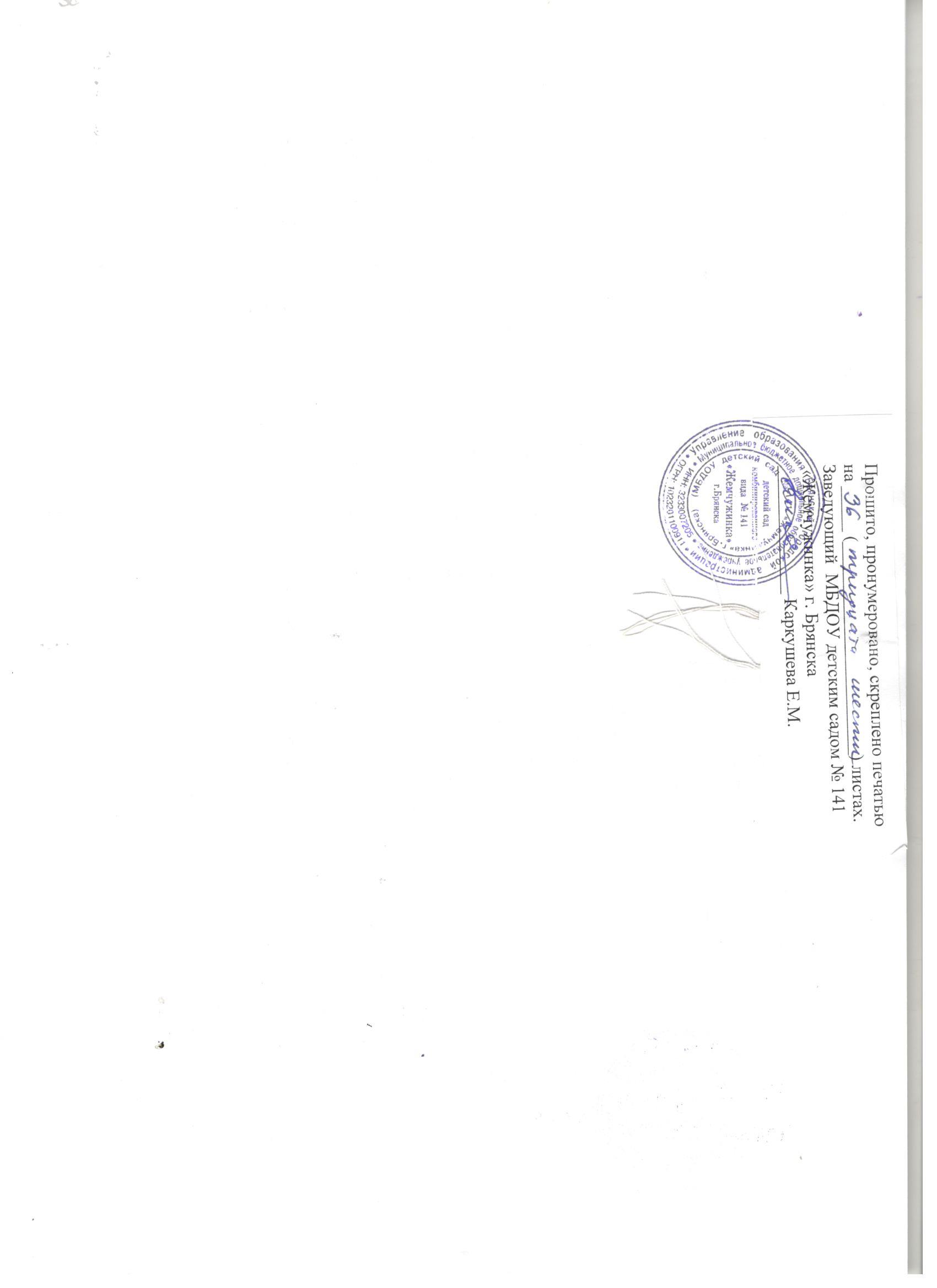 п/пНаименование профессии (должности)Наименование специальной одежды, специальной обуви и других средств индивидуальной защитыНаименование специальной одежды, специальной обуви и других средств индивидуальной защитыНорма выдачи на год (штуки, пары, комплекты)Норма выдачи на год (штуки, пары, комплекты)1233442. Заместитель руководителя по АХРХалат хлопчатобумажный
(костюм хлопчатобумажный)
Рукавицы комбинированные или перчатки с полимерным покрытиемХалат хлопчатобумажный
(костюм хлопчатобумажный)
Рукавицы комбинированные или перчатки с полимерным покрытием1 шт.
4 пары1 шт.
4 пары3. КладовщикХалат хлопчатобумажный
(костюм хлопчатобумажный)
Рукавицы комбинированные или перчатки с полимерным покрытиемХалат хлопчатобумажный
(костюм хлопчатобумажный)
Рукавицы комбинированные или перчатки с полимерным покрытием1 шт.
4 пары1 шт.
4 пары4. Рабочий по стирке белья и ремонту спецодеждыКостюм хлопчатобумажный
Фартук хлопчатобумажный
Перчатки резиновые
Рукавицы комбинированные или перчатки с
полимерным покрытием1 шт.
2 шт.
Дежурные
4 пары1 шт.
2 шт.
Дежурные
4 пары5. ДворникКостюм хлопчатобумажныйФартук хлопчатобумажныйРукавицы комбинированные или перчатки с полимерным покрытием Защитные очки (маска)
1 шт.1 шт.6 пар
1 шт.1 шт.1 шт.6 пар
1 шт.6. Шеф-поварКостюм хлопчатобумажный
Фартук хлопчатобумажный
Косынка или колпак2 шт.2 шт.
3 на 8 мес2 шт.2 шт.
3 на 8 мес7. ПоварКостюм хлопчатобумажный
Фартук хлопчатобумажный
Косынка или колпак2 шт.2 шт.
3 на 8 мес2 шт.2 шт.
3 на 8 мес8. Подсобный
рабочийХалат хлопчатобумажный
Фартук
Косынка или колпак
Рукавицы комбинированные1 шт.
2 шт.
2 шт.
4 пары1 шт.
2 шт.
2 шт.
4 пары9. Младший
воспитатель(помощник воспитателя)Халат хлопчатобумажный
Фартук хлопчатобумажный
Фартук клеенчатый
Косынка или колпак
Перчатки резиновые1 шт.
1 шт.1 шт.
1 шт.
2 пары1 шт.
1 шт.1 шт.
1 шт.
2 пары10. Уборщик служебных помещений Халат хлопчатобумажный 
Фартук хлопчатобумажный
Фартук клеенчатый
Косынка или колпак
Перчатки резиновые1 шт.
1 шт.1 шт.
1 шт.
2 пары1 шт.
1 шт.1 шт.
1 шт.
2 пары11.Рабочий по комплексному обслуживанию зданий и сооруженийХалат хлопчатобумажный (Костюм хлопчатобумажный) или брезентовый Перчатки с полимерным покрытием
Респиратор1 пара4 пары1 шт. 1 пара4 пары1 шт. 12.СторожКостюм из смешанных тканей
1 шт.
дежурный
1 шт.
дежурный
13.КастеляншаХалат хлопчатобумажный
(костюм хлопчатобумажный)1 шт.1 шт.№ п/пНаименование профессии (должности), вида работНаименование смывающих и обезвреживающих средствНорма выдачи в месяц1Шеф-повар, поварМыло или жидкие моющие средства для мытья рук200гр. (мыло туалетное) или 250 мл. (жидкие моющие средства в дозирующих устройствах)2Рабочий по стирке белья1.Средства гидрофобного действия (отталкивающие влагу, сушащие кожу)100 мл.2.Регенерирующие, восстанавливающие кремы, эмульсии100 мл.З.Мыло или жидкие моющие средства для мытья рук200гр. (мыло туалетное) или 250 мл. (жидкие моющие средства в дозирующих устройствах)3Помощник воспитателя, младший воспитатель1.Средства гидрофобного действия (отталкивающие влагу, сушащие кожу)100 мл.2.Регенерирующие, восстанавливающие кремы, эмульсии100 мл.З.Мыло или жидкие моющие средства для мытья рук200гр. (мыло туалетное) или 250 мл. (жидкие моющие средства в дозирующих устройствах)4Подсобный рабочий1.Средства гидрофобного действия (отталкивающие влагу, сушащие кожу)100 мл.2.Регенерирующие, восстанавливающие кремы, эмульсии100 мл.З.Мыло или жидкие моющие средства для мытья рук200гр. (мыло туалетное) или 250 мл. (жидкие моющие средства в дозирующихустройствах)5Дворник1.Мыло туалетное200гр.2.Средства для защиты от биологических вредных факторов (от укусов членистоногих)200 мл.(сезонно, при t выше 0 С) в период активности кровососущих и жалящих насекомых и паукообразных6СторожМыло туалетное200гр.7Рабочий по комплексному обслуживанию зданияМыло туалетное200гр.8.Уборщик служебных помещений1.Средства гидрофобного действия (отталкивающие влагу, сушащие кожу)100 мл.2.Регенерирующие, восстанавливающие кремы, эмульсии100 мл.З.Мыло или жидкие моющие средства для мытья рук200гр. (мыло туалетное) или 250 мл. (жидкие моющие средства в дозирующихустройствах)№Наименование должностиКоличество календарныхдней дополнительного отпуска1.Повар7 календарных дней2.Рабочий по стирке и ремонту спецодежды7 календарных дней№ п/пНаименование профессииКоличество календарных дней дополнительного отпуска1.Заведующий учреждением5 дней2.Заместитель руководителя по АХР5 дней№ п/пДолжность1.Заведующий2.Воспитатель3.Помощник воспитателя, младший воспитатель4.Работники кухни (шеф-повар, повар, подсобный рабочий, кладовщик)5.Рабочий по стирке  и ремонту спецодежды (белья)6.Дворник7.Сторож8.Делопроизводитель9. Кастелянща10.Уборщик служебных помещений11.Рабочий по ремонту и комплексному обслуживанию зданий и сооружений№ п/п1.Заведующий2.Старший воспитатель3.Воспитатель4.Инструктор по физической культуре5.Учитель логопед 6.Педагог - психолог 7.Музыкальный руководитель8.Делопроизводитель9.Помощник воспитателя10.Младший воспитатель11.Шеф-повар12.Повар13.Кладовщик14.Рабочий по стирке и ремонту спецодежды (белья)15.Подсобный рабочий16.Заместитель руководителя по АХР17.Дворник18.Сторож19.Рабочий по комплексному обслуживанию и ремонту зданий и сооружений20.Уборщик служебных помещений21.Специалист по охране труда22.Кастелянша№Наименование должностиДоплата%Условия работы1.Помощник воспитателя, младший воспитатель10%от должностного окладаРабота с чистящими, моющими и дезсредствами2.Шеф-повар, повар12%от должностного окладаТемпературный режим.Работы, связанные с разделкой мяса, рыбы3.Подсобный рабочий12%от должностного окладаТемпературный режим.Погрузочно-разгрузочные работы, производимые вручную.Работа с чистящими, моющими и дезсредствами4.Рабочий по стирке и ремонту спецодежды (белья)12%от должностного окладаТемпературный режим.Работа с чистящими, моющими и дезсредствами5.Уборщик служебных помещений (бассейн)12%от должностного окладаТемпературный режим.Работа с чистящими, моющими и дезсредствами6.Уборщик служебных помещений10%от должностного окладаРабота с чистящими, моющими и дезсредствами№ппДолжность по которой установленаКвалификационная категорияДолжность по которой установленаКвалификационная категорияДолжность, по которой при оплате труда учитываетсяквалификационная категория, установленная по должности,указанной в графе2Должность, по которой при оплате труда учитываетсяквалификационная категория, установленная по должности,указанной в графе21.Учитель; преподавательУчитель; преподавательпреподаватель; учитель; воспитатель(независимо от типа образовательной организации, в котором выполняется работа); тьютор; советник директора по воспитанию и взаимодействиюс детскими общественными объединениями; социальный педагог; педагог-организатор;старший педагог дополнительного образования, педагогдополнительного образования (при совпадении профиля кружка,направления дополнительной работы профилю работы по основнойдолжности)преподаватель; учитель; воспитатель(независимо от типа образовательной организации, в котором выполняется работа); тьютор; советник директора по воспитанию и взаимодействиюс детскими общественными объединениями; социальный педагог; педагог-организатор;старший педагог дополнительного образования, педагогдополнительного образования (при совпадении профиля кружка,направления дополнительной работы профилю работы по основнойдолжности)2.2.Старший воспитатель,воспитательСтарший воспитатель,воспитательСоциальный педагогСоциальный педагог3.3.Старший воспитательСтарший воспитательвоспитательвоспитатель4.4.ВоспитательВоспитательСтарший воспитательСтарший воспитатель5.5.Преподаватель-организатор основ безопасностижизнедеятельностиПреподаватель-организатор основ безопасностижизнедеятельностиучитель, преподаватель (при выполнении учебной(преподавательской) работы по физической культуре, а также по основам безопасностижизнедеятельности сверх учебной нагрузки, входящей в должностные обязанности преподавателя–организатора основ безопасностижизнедеятельности)учитель, преподаватель (при выполнении учебной(преподавательской) работы по физической культуре, а также по основам безопасностижизнедеятельности сверх учебной нагрузки, входящей в должностные обязанности преподавателя–организатора основ безопасностижизнедеятельности)6.6.Руководитель физического воспитанияРуководитель физического воспитанияучитель, преподаватель (при выполнении учебной(преподавательской) работы пофизической культуре сверх учебной нагрузки, входящей в должностные обязанности руководителяфизического воспитания);инструктор по физической культуреучитель, преподаватель (при выполнении учебной(преподавательской) работы пофизической культуре сверх учебной нагрузки, входящей в должностные обязанности руководителяфизического воспитания);инструктор по физической культуре7.7.Учитель, преподаватель (при выполнении учебной(преподавательской)работыПо физической культуреУчитель, преподаватель (при выполнении учебной(преподавательской)работыПо физической культуреруководитель физического воспитанияруководитель физического воспитания8.8.Мастер производственного обученияМастер производственного обученияучитель, преподаватель (при выполнении учебной(преподавательской)работы,совпадающей с профилем работы мастера производственногообучения);инструктор по труду;старший педагог дополнительного образования, педагогдополнительного образования (при совпадении профиля кружка,направления дополнительной работыпрофилю работы по основной должности)учитель, преподаватель (при выполнении учебной(преподавательской)работы,совпадающей с профилем работы мастера производственногообучения);инструктор по труду;старший педагог дополнительного образования, педагогдополнительного образования (при совпадении профиля кружка,направления дополнительной работыпрофилю работы по основной должности)9.9.Учитель, преподаватель (при выполнении учебной(преподавательской)работы,Учитель, преподаватель (при выполнении учебной(преподавательской)работы,мастер производственного обучения; инструктор по трудумастер производственного обучения; инструктор по трудусовпадающей с профилем работы мастерапроизводственного обучения); инструктор по труду; старший педагог дополнительного образования, педагог дополнительного образования(при совпадении профилякружка, направления работы профилю работы мастерапроизводственного обучения)совпадающей с профилем работы мастерапроизводственного обучения); инструктор по труду; старший педагог дополнительного образования, педагог дополнительного образования(при совпадении профилякружка, направления работы профилю работы мастерапроизводственного обучения)10.10.Учитель-дефектолог, учитель-логопедУчитель-дефектолог, учитель-логопедучитель-логопед; учитель-дефектолог; учитель (при выполнении учебной(преподавательской) работы поадаптированным образовательным программам); воспитатель; тьютор; педагог дополнительногообразования, старший педагог дополнительного образования (при совпадении профиля кружка,направления дополнительной работыпрофилю работы по основной должности)учитель-логопед; учитель-дефектолог; учитель (при выполнении учебной(преподавательской) работы поадаптированным образовательным программам); воспитатель; тьютор; педагог дополнительногообразования, старший педагог дополнительного образования (при совпадении профиля кружка,направления дополнительной работыпрофилю работы по основной должности)11.11.Учитель(при выполненииУчебной (преподавательской) работы по учебнымпредметам (образовательным программам)в областиискусств)Учитель(при выполненииУчебной (преподавательской) работы по учебнымпредметам (образовательным программам)в областиискусств)преподаватель образовательных организаций дополнительного образования детей (детских школ искусств по видам искусств);музыкальный руководитель;концертмейстерпреподаватель образовательных организаций дополнительного образования детей (детских школ искусств по видам искусств);музыкальный руководитель;концертмейстер12.12.Преподаватель организаций профессиональногоОбразования сферы культурыИ искусстваПреподаватель организаций профессиональногоОбразования сферы культурыИ искусствапреподаватель; учитель музыки концертмейстер детской школы искусств(музыкальной,художественной,хореографической)преподаватель; учитель музыки концертмейстер детской школы искусств(музыкальной,художественной,хореографической)13.13.Преподаватель,концертмейстер детской школы искусств(музыкальной,художественной хореографической)Преподаватель,концертмейстер детской школы искусств(музыкальной,художественной хореографической)преподаватель специальных дисциплин организацийпрофессионального образования сферы культуры и искусства;учитель музыки, рисования ичерчения общеобразовательной организациипреподаватель специальных дисциплин организацийпрофессионального образования сферы культуры и искусства;учитель музыки, рисования ичерчения общеобразовательной организации14.14.Старший тренер-Старший тренер-учитель,преподаватель(приучитель,преподаватель(припреподаватель; тренер-преподавательпреподаватель; тренер-преподавательВыполнении учебной(преподавательской)работы пофизической культуре; руководитель физического воспитания; инструктор по физической культуре; инструктор-методистВыполнении учебной(преподавательской)работы пофизической культуре; руководитель физического воспитания; инструктор по физической культуре; инструктор-методист15.15.Учитель, преподаватель (привыполненииучебной(преподавательской) работы по физической культуре; руководитель, преподаватель физического воспитания; инструктор по физическойкультуреУчитель, преподаватель (привыполненииучебной(преподавательской) работы по физической культуре; руководитель, преподаватель физического воспитания; инструктор по физическойкультурестарший тренер-преподаватель;тренер-преподавательстарший тренер-преподаватель;тренер-преподаватель16.16.Преподаватель организации профессиональногообразованияПреподаватель организации профессиональногообразованияУчитель того же предмета(дисциплины) общеобразовательной организации;Методист организацииПрофессионального образованияУчитель того же предмета(дисциплины) общеобразовательной организации;Методист организацииПрофессионального образования17.17.УчительобщеобразовательнойорганизацииУчительобщеобразовательнойорганизациипреподаватель того же предмета(дисциплины)организациипрофессионального образованияпреподаватель того же предмета(дисциплины)организациипрофессионального образования18.18.Методист (при совпадении предмета)Методист (при совпадении предмета)учитель, преподаватель предмета; педагог дополнительногообразованияучитель, преподаватель предмета; педагог дополнительногообразования19.19.Методист дополнительногообразованияМетодист дополнительногообразованияПедагог дополнительногообразованияПедагог дополнительногообразования20.20.Старший вожатыйСтарший вожатыйпедагог-организаторпедагог-организатор21.21.Педагог-организаторПедагог-организаторСтарший вожатыйСтарший вожатый22.22.Педагог дополнительного образованияПедагог дополнительного образованияпедагог-организатор; воспитатель в организации дополнительногообразованияпедагог-организатор; воспитатель в организации дополнительногообразования23.23.Педагог-организаторПедагог-организаторпедагог дополнительного образования; воспитатель в организации дополнительногообразования; старший вожатыйпедагог дополнительного образования; воспитатель в организации дополнительногообразования; старший вожатый